様式第1号(第4条関係)排水設備等計画確認(変更)申請書　　茨城町長　宛	　1　※印は記入しないでください。　　　　　　　　　　2　選択する枠は，文字を○で囲ってください。　3　使用者は上水道使用者と同一の者とする。　　　　　4　この申請書は，工事着手の7日前までに必ず提出してください。所 有 区 分所 有 区 分所 有 区 分所 有 区 分個人　　法人　　公有個人　　法人　　公有個人　　法人　　公有個人　　法人　　公有個人　　法人　　公有個人　　法人　　公有個人　　法人　　公有住 宅 区 分住 宅 区 分住 宅 区 分住 宅 区 分　既存住宅　　新築住宅　　既存住宅　　新築住宅　　既存住宅　　新築住宅　　既存住宅　　新築住宅　　既存住宅　　新築住宅　　既存住宅　　新築住宅　　既存住宅　　新築住宅　旧汚水処理方法旧汚水処理方法旧汚水処理方法旧汚水処理方法合併浄化槽　　単独浄化槽　　汲み取り合併浄化槽　　単独浄化槽　　汲み取り合併浄化槽　　単独浄化槽　　汲み取り合併浄化槽　　単独浄化槽　　汲み取り合併浄化槽　　単独浄化槽　　汲み取り合併浄化槽　　単独浄化槽　　汲み取り合併浄化槽　　単独浄化槽　　汲み取り※供用開始年月日※供用開始年月日※供用開始年月日※供用開始年月日年　　月　　日年　　月　　日年　　月　　日年　　月　　日年　　月　　日年　　月　　日年　　月　　日※接 続 支 援※接 続 支 援※接 続 支 援※接 続 支 援対象　　　対象外対象　　　対象外対象　　　対象外対象　　　対象外対象　　　対象外対象　　　対象外対象　　　対象外　茨城町公共下水道条例第6条の規定により申請します。　茨城町公共下水道条例第6条の規定により申請します。　茨城町公共下水道条例第6条の規定により申請します。　茨城町公共下水道条例第6条の規定により申請します。　茨城町公共下水道条例第6条の規定により申請します。受付番号受付番号受付番号受付年月日受付年月日受付年月日申請者申請者住所設置場所設置場所設置場所設置場所茨城町茨城町茨城町茨城町茨城町茨城町申請者申請者ふりがな氏名計画承認計画承認計画承認計画承認年　　月　　日　年　　月　　日　年　　月　　日　年　　月　　日　年　　月　　日　年　　月　　日　申請者申請者ふりがな氏名工事着手予定工事着手予定工事着手予定工事着手予定年　　月　　日　年　　月　　日　年　　月　　日　年　　月　　日　年　　月　　日　年　　月　　日　申請者申請者電話番号　        　(　　　　)　        　(　　　　)　        　(　　　　)工事完成予定工事完成予定工事完成予定工事完成予定年　　月　　日　年　　月　　日　年　　月　　日　年　　月　　日　年　　月　　日　年　　月　　日　使用者使用者住所完成検査完成検査完成検査完成検査年　　月　　日　年　　月　　日　年　　月　　日　年　　月　　日　年　　月　　日　年　　月　　日　使用者使用者ふりがな氏名工事種類工事種類工事種類工事種類新設　　増設　　改造　　撤去新設　　増設　　改造　　撤去新設　　増設　　改造　　撤去新設　　増設　　改造　　撤去新設　　増設　　改造　　撤去新設　　増設　　改造　　撤去使用者使用者ふりがな氏名使用区分使用区分使用区分使用区分家庭用　　業務用　　併用家庭用　　業務用　　併用家庭用　　業務用　　併用家庭用　　業務用　　併用家庭用　　業務用　　併用家庭用　　業務用　　併用使用者使用者電話番号　        　(　　　　)　        　(　　　　)　        　(　　　　)使用水使用水使用水使用水水道水　　井戸水　　併用水道水　　井戸水　　併用水道水　　井戸水　　併用水道水　　井戸水　　併用水道水　　井戸水　　併用水道水　　井戸水　　併用指定工事店指定工事店住所使用人員使用人員使用人員使用人員人人人人人人指定工事店指定工事店住所他人の土地又は排水設備を使用する場合の同意　私所有の(　　　　　　　)を使用することに同意します。　住所　氏名　　　　　　　　　　　　　　　　　　　他人の土地又は排水設備を使用する場合の同意　私所有の(　　　　　　　)を使用することに同意します。　住所　氏名　　　　　　　　　　　　　　　　　　　他人の土地又は排水設備を使用する場合の同意　私所有の(　　　　　　　)を使用することに同意します。　住所　氏名　　　　　　　　　　　　　　　　　　　他人の土地又は排水設備を使用する場合の同意　私所有の(　　　　　　　)を使用することに同意します。　住所　氏名　　　　　　　　　　　　　　　　　　　他人の土地又は排水設備を使用する場合の同意　私所有の(　　　　　　　)を使用することに同意します。　住所　氏名　　　　　　　　　　　　　　　　　　　他人の土地又は排水設備を使用する場合の同意　私所有の(　　　　　　　)を使用することに同意します。　住所　氏名　　　　　　　　　　　　　　　　　　　他人の土地又は排水設備を使用する場合の同意　私所有の(　　　　　　　)を使用することに同意します。　住所　氏名　　　　　　　　　　　　　　　　　　　他人の土地又は排水設備を使用する場合の同意　私所有の(　　　　　　　)を使用することに同意します。　住所　氏名　　　　　　　　　　　　　　　　　　　他人の土地又は排水設備を使用する場合の同意　私所有の(　　　　　　　)を使用することに同意します。　住所　氏名　　　　　　　　　　　　　　　　　　　他人の土地又は排水設備を使用する場合の同意　私所有の(　　　　　　　)を使用することに同意します。　住所　氏名　　　　　　　　　　　　　　　　　　　指定工事店指定工事店名称他人の土地又は排水設備を使用する場合の同意　私所有の(　　　　　　　)を使用することに同意します。　住所　氏名　　　　　　　　　　　　　　　　　　　他人の土地又は排水設備を使用する場合の同意　私所有の(　　　　　　　)を使用することに同意します。　住所　氏名　　　　　　　　　　　　　　　　　　　他人の土地又は排水設備を使用する場合の同意　私所有の(　　　　　　　)を使用することに同意します。　住所　氏名　　　　　　　　　　　　　　　　　　　他人の土地又は排水設備を使用する場合の同意　私所有の(　　　　　　　)を使用することに同意します。　住所　氏名　　　　　　　　　　　　　　　　　　　他人の土地又は排水設備を使用する場合の同意　私所有の(　　　　　　　)を使用することに同意します。　住所　氏名　　　　　　　　　　　　　　　　　　　他人の土地又は排水設備を使用する場合の同意　私所有の(　　　　　　　)を使用することに同意します。　住所　氏名　　　　　　　　　　　　　　　　　　　他人の土地又は排水設備を使用する場合の同意　私所有の(　　　　　　　)を使用することに同意します。　住所　氏名　　　　　　　　　　　　　　　　　　　他人の土地又は排水設備を使用する場合の同意　私所有の(　　　　　　　)を使用することに同意します。　住所　氏名　　　　　　　　　　　　　　　　　　　他人の土地又は排水設備を使用する場合の同意　私所有の(　　　　　　　)を使用することに同意します。　住所　氏名　　　　　　　　　　　　　　　　　　　他人の土地又は排水設備を使用する場合の同意　私所有の(　　　　　　　)を使用することに同意します。　住所　氏名　　　　　　　　　　　　　　　　　　　指定工事店指定工事店電話番号　        　(　　　　)　        　(　　　　)　        　(　　　　)他人の土地又は排水設備を使用する場合の同意　私所有の(　　　　　　　)を使用することに同意します。　住所　氏名　　　　　　　　　　　　　　　　　　　他人の土地又は排水設備を使用する場合の同意　私所有の(　　　　　　　)を使用することに同意します。　住所　氏名　　　　　　　　　　　　　　　　　　　他人の土地又は排水設備を使用する場合の同意　私所有の(　　　　　　　)を使用することに同意します。　住所　氏名　　　　　　　　　　　　　　　　　　　他人の土地又は排水設備を使用する場合の同意　私所有の(　　　　　　　)を使用することに同意します。　住所　氏名　　　　　　　　　　　　　　　　　　　他人の土地又は排水設備を使用する場合の同意　私所有の(　　　　　　　)を使用することに同意します。　住所　氏名　　　　　　　　　　　　　　　　　　　他人の土地又は排水設備を使用する場合の同意　私所有の(　　　　　　　)を使用することに同意します。　住所　氏名　　　　　　　　　　　　　　　　　　　他人の土地又は排水設備を使用する場合の同意　私所有の(　　　　　　　)を使用することに同意します。　住所　氏名　　　　　　　　　　　　　　　　　　　他人の土地又は排水設備を使用する場合の同意　私所有の(　　　　　　　)を使用することに同意します。　住所　氏名　　　　　　　　　　　　　　　　　　　他人の土地又は排水設備を使用する場合の同意　私所有の(　　　　　　　)を使用することに同意します。　住所　氏名　　　　　　　　　　　　　　　　　　　他人の土地又は排水設備を使用する場合の同意　私所有の(　　　　　　　)を使用することに同意します。　住所　氏名　　　　　　　　　　　　　　　　　　　指定工事店指定工事店主任技術者所属　　　登録番号　　―所属　　　登録番号　　―所属　　　登録番号　　―※排水設備番号※排水設備番号※排水設備番号※排水設備番号※排水設備番号第　　　　　　　　　　　号第　　　　　　　　　　　号第　　　　　　　　　　　号第　　　　　　　　　　　号第　　　　　　　　　　　号指定工事店指定工事店主任技術者所属　　　登録番号　　―所属　　　登録番号　　―所属　　　登録番号　　―※水道水栓番号※水道水栓番号※水道水栓番号※水道水栓番号※水道水栓番号第　　　　　　　　　　　号第　　　　　　　　　　　号第　　　　　　　　　　　号第　　　　　　　　　　　号第　　　　　　　　　　　号揚水施設揚水施設排水ポンプ吐出口径　　　　mm　　原動機　　　　　台排水ポンプ吐出口径　　　　mm　　原動機　　　　　台排水ポンプ吐出口径　　　　mm　　原動機　　　　　台排水ポンプ吐出口径　　　　mm　　原動機　　　　　台※水道確認者※水道確認者※水道確認者※水道確認者※水道確認者※水道確認者※水道確認者※水道確認者※水道確認者※水道確認者工種名称名称名称形状形状形状数　量数　量数　量数　量単　位単　位決裁決裁決裁工種名称名称名称形状形状形状数　量数　量数　量数　量単　位単　位課長水洗便所工事課長水洗便所工事課長水洗便所工事課長水洗便所工事課長補佐水洗便所工事課長補佐水洗便所工事課長補佐排水設備工事課長補佐排水設備工事係長排水設備工事係長排水設備工事係長排水設備工事係長排水設備工事係　員　排水設備工事係　員　排水設備工事係　員　附帯工事係　員　附帯工事係　員　附帯工事係　員　附帯工事係　員　附帯工事係　員　備　考係　員　備　考係　員　備　考係　員　備　考係　員　面記号面記号面記号面記号面記号面記号面記号面記号面記号面記号面記号面記号面記号面記号面記号面記号面記号面記号面記号面記号面記号面記号面記号面記号面記号面記号　位置図(住宅地図を縮小し，貼付すること)　　　　 N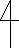 　位置図(住宅地図を縮小し，貼付すること)　　　　 N　位置図(住宅地図を縮小し，貼付すること)　　　　 N　位置図(住宅地図を縮小し，貼付すること)　　　　 N　位置図(住宅地図を縮小し，貼付すること)　　　　 N　位置図(住宅地図を縮小し，貼付すること)　　　　 N　位置図(住宅地図を縮小し，貼付すること)　　　　 N　位置図(住宅地図を縮小し，貼付すること)　　　　 N　位置図(住宅地図を縮小し，貼付すること)　　　　 N　位置図(住宅地図を縮小し，貼付すること)　　　　 N　位置図(住宅地図を縮小し，貼付すること)　　　　 N　位置図(住宅地図を縮小し，貼付すること)　　　　 N　位置図(住宅地図を縮小し，貼付すること)　　　　 N　位置図(住宅地図を縮小し，貼付すること)　　　　 N　位置図(住宅地図を縮小し，貼付すること)　　　　 N　位置図(住宅地図を縮小し，貼付すること)　　　　 N　位置図(住宅地図を縮小し，貼付すること)　　　　 N　位置図(住宅地図を縮小し，貼付すること)　　　　 N　位置図(住宅地図を縮小し，貼付すること)　　　　 N排水管排水管排水管排水管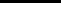 通気管通気管通気管通気管通気管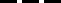 公共下水道公共下水道公共下水道公共下水道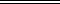 　位置図(住宅地図を縮小し，貼付すること)　　　　 N　位置図(住宅地図を縮小し，貼付すること)　　　　 N　位置図(住宅地図を縮小し，貼付すること)　　　　 N　位置図(住宅地図を縮小し，貼付すること)　　　　 N　位置図(住宅地図を縮小し，貼付すること)　　　　 N　位置図(住宅地図を縮小し，貼付すること)　　　　 N　位置図(住宅地図を縮小し，貼付すること)　　　　 N　位置図(住宅地図を縮小し，貼付すること)　　　　 N　位置図(住宅地図を縮小し，貼付すること)　　　　 N　位置図(住宅地図を縮小し，貼付すること)　　　　 N　位置図(住宅地図を縮小し，貼付すること)　　　　 N　位置図(住宅地図を縮小し，貼付すること)　　　　 N　位置図(住宅地図を縮小し，貼付すること)　　　　 N　位置図(住宅地図を縮小し，貼付すること)　　　　 N　位置図(住宅地図を縮小し，貼付すること)　　　　 N　位置図(住宅地図を縮小し，貼付すること)　　　　 N　位置図(住宅地図を縮小し，貼付すること)　　　　 N　位置図(住宅地図を縮小し，貼付すること)　　　　 N　位置図(住宅地図を縮小し，貼付すること)　　　　 N立ち管立ち管立ち管立ち管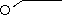 曲管曲管曲管曲管曲管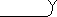 T字管T字管T字管T字管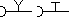 　位置図(住宅地図を縮小し，貼付すること)　　　　 N　位置図(住宅地図を縮小し，貼付すること)　　　　 N　位置図(住宅地図を縮小し，貼付すること)　　　　 N　位置図(住宅地図を縮小し，貼付すること)　　　　 N　位置図(住宅地図を縮小し，貼付すること)　　　　 N　位置図(住宅地図を縮小し，貼付すること)　　　　 N　位置図(住宅地図を縮小し，貼付すること)　　　　 N　位置図(住宅地図を縮小し，貼付すること)　　　　 N　位置図(住宅地図を縮小し，貼付すること)　　　　 N　位置図(住宅地図を縮小し，貼付すること)　　　　 N　位置図(住宅地図を縮小し，貼付すること)　　　　 N　位置図(住宅地図を縮小し，貼付すること)　　　　 N　位置図(住宅地図を縮小し，貼付すること)　　　　 N　位置図(住宅地図を縮小し，貼付すること)　　　　 N　位置図(住宅地図を縮小し，貼付すること)　　　　 N　位置図(住宅地図を縮小し，貼付すること)　　　　 N　位置図(住宅地図を縮小し，貼付すること)　　　　 N　位置図(住宅地図を縮小し，貼付すること)　　　　 N　位置図(住宅地図を縮小し，貼付すること)　　　　 NY字管Y字管Y字管Y字管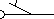 90°Y字管90°Y字管90°Y字管90°Y字管90°Y字管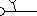 片落ち管片落ち管片落ち管片落ち管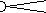 　位置図(住宅地図を縮小し，貼付すること)　　　　 N　位置図(住宅地図を縮小し，貼付すること)　　　　 N　位置図(住宅地図を縮小し，貼付すること)　　　　 N　位置図(住宅地図を縮小し，貼付すること)　　　　 N　位置図(住宅地図を縮小し，貼付すること)　　　　 N　位置図(住宅地図を縮小し，貼付すること)　　　　 N　位置図(住宅地図を縮小し，貼付すること)　　　　 N　位置図(住宅地図を縮小し，貼付すること)　　　　 N　位置図(住宅地図を縮小し，貼付すること)　　　　 N　位置図(住宅地図を縮小し，貼付すること)　　　　 N　位置図(住宅地図を縮小し，貼付すること)　　　　 N　位置図(住宅地図を縮小し，貼付すること)　　　　 N　位置図(住宅地図を縮小し，貼付すること)　　　　 N　位置図(住宅地図を縮小し，貼付すること)　　　　 N　位置図(住宅地図を縮小し，貼付すること)　　　　 N　位置図(住宅地図を縮小し，貼付すること)　　　　 N　位置図(住宅地図を縮小し，貼付すること)　　　　 N　位置図(住宅地図を縮小し，貼付すること)　　　　 N　位置図(住宅地図を縮小し，貼付すること)　　　　 Nそうじ口そうじ口そうじ口そうじ口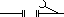 床排水等床排水等床排水等床排水等床排水等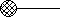 トラップトラップトラップトラップ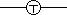 　位置図(住宅地図を縮小し，貼付すること)　　　　 N　位置図(住宅地図を縮小し，貼付すること)　　　　 N　位置図(住宅地図を縮小し，貼付すること)　　　　 N　位置図(住宅地図を縮小し，貼付すること)　　　　 N　位置図(住宅地図を縮小し，貼付すること)　　　　 N　位置図(住宅地図を縮小し，貼付すること)　　　　 N　位置図(住宅地図を縮小し，貼付すること)　　　　 N　位置図(住宅地図を縮小し，貼付すること)　　　　 N　位置図(住宅地図を縮小し，貼付すること)　　　　 N　位置図(住宅地図を縮小し，貼付すること)　　　　 N　位置図(住宅地図を縮小し，貼付すること)　　　　 N　位置図(住宅地図を縮小し，貼付すること)　　　　 N　位置図(住宅地図を縮小し，貼付すること)　　　　 N　位置図(住宅地図を縮小し，貼付すること)　　　　 N　位置図(住宅地図を縮小し，貼付すること)　　　　 N　位置図(住宅地図を縮小し，貼付すること)　　　　 N　位置図(住宅地図を縮小し，貼付すること)　　　　 N　位置図(住宅地図を縮小し，貼付すること)　　　　 N　位置図(住宅地図を縮小し，貼付すること)　　　　 N油脂トラップ等油脂トラップ等油脂トラップ等油脂トラップ等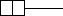 中和そう中和そう中和そう中和そう中和そう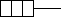 トラップますトラップますトラップますトラップます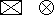 　位置図(住宅地図を縮小し，貼付すること)　　　　 N　位置図(住宅地図を縮小し，貼付すること)　　　　 N　位置図(住宅地図を縮小し，貼付すること)　　　　 N　位置図(住宅地図を縮小し，貼付すること)　　　　 N　位置図(住宅地図を縮小し，貼付すること)　　　　 N　位置図(住宅地図を縮小し，貼付すること)　　　　 N　位置図(住宅地図を縮小し，貼付すること)　　　　 N　位置図(住宅地図を縮小し，貼付すること)　　　　 N　位置図(住宅地図を縮小し，貼付すること)　　　　 N　位置図(住宅地図を縮小し，貼付すること)　　　　 N　位置図(住宅地図を縮小し，貼付すること)　　　　 N　位置図(住宅地図を縮小し，貼付すること)　　　　 N　位置図(住宅地図を縮小し，貼付すること)　　　　 N　位置図(住宅地図を縮小し，貼付すること)　　　　 N　位置図(住宅地図を縮小し，貼付すること)　　　　 N　位置図(住宅地図を縮小し，貼付すること)　　　　 N　位置図(住宅地図を縮小し，貼付すること)　　　　 N　位置図(住宅地図を縮小し，貼付すること)　　　　 N　位置図(住宅地図を縮小し，貼付すること)　　　　 N汚水ます汚水ます汚水ます汚水ます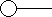 公共汚水ます公共汚水ます公共汚水ます公共汚水ます公共汚水ます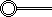 管の交差管の交差管の交差管の交差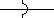 　位置図(住宅地図を縮小し，貼付すること)　　　　 N　位置図(住宅地図を縮小し，貼付すること)　　　　 N　位置図(住宅地図を縮小し，貼付すること)　　　　 N　位置図(住宅地図を縮小し，貼付すること)　　　　 N　位置図(住宅地図を縮小し，貼付すること)　　　　 N　位置図(住宅地図を縮小し，貼付すること)　　　　 N　位置図(住宅地図を縮小し，貼付すること)　　　　 N　位置図(住宅地図を縮小し，貼付すること)　　　　 N　位置図(住宅地図を縮小し，貼付すること)　　　　 N　位置図(住宅地図を縮小し，貼付すること)　　　　 N　位置図(住宅地図を縮小し，貼付すること)　　　　 N　位置図(住宅地図を縮小し，貼付すること)　　　　 N　位置図(住宅地図を縮小し，貼付すること)　　　　 N　位置図(住宅地図を縮小し，貼付すること)　　　　 N　位置図(住宅地図を縮小し，貼付すること)　　　　 N　位置図(住宅地図を縮小し，貼付すること)　　　　 N　位置図(住宅地図を縮小し，貼付すること)　　　　 N　位置図(住宅地図を縮小し，貼付すること)　　　　 N　位置図(住宅地図を縮小し，貼付すること)　　　　 N兼用大便器兼用大便器兼用大便器兼用大便器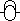 公私境界線公私境界線公私境界線公私境界線公私境界線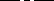 隣地境界線隣地境界線隣地境界線隣地境界線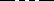 　位置図(住宅地図を縮小し，貼付すること)　　　　 N　位置図(住宅地図を縮小し，貼付すること)　　　　 N　位置図(住宅地図を縮小し，貼付すること)　　　　 N　位置図(住宅地図を縮小し，貼付すること)　　　　 N　位置図(住宅地図を縮小し，貼付すること)　　　　 N　位置図(住宅地図を縮小し，貼付すること)　　　　 N　位置図(住宅地図を縮小し，貼付すること)　　　　 N　位置図(住宅地図を縮小し，貼付すること)　　　　 N　位置図(住宅地図を縮小し，貼付すること)　　　　 N　位置図(住宅地図を縮小し，貼付すること)　　　　 N　位置図(住宅地図を縮小し，貼付すること)　　　　 N　位置図(住宅地図を縮小し，貼付すること)　　　　 N　位置図(住宅地図を縮小し，貼付すること)　　　　 N　位置図(住宅地図を縮小し，貼付すること)　　　　 N　位置図(住宅地図を縮小し，貼付すること)　　　　 N　位置図(住宅地図を縮小し，貼付すること)　　　　 N　位置図(住宅地図を縮小し，貼付すること)　　　　 N　位置図(住宅地図を縮小し，貼付すること)　　　　 N　位置図(住宅地図を縮小し，貼付すること)　　　　 N建物外周建物外周建物外周建物外周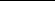 建物間仕切り建物間仕切り建物間仕切り建物間仕切り建物間仕切り洗濯流し洗濯流し洗濯流し洗濯流し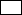 　位置図(住宅地図を縮小し，貼付すること)　　　　 N　位置図(住宅地図を縮小し，貼付すること)　　　　 N　位置図(住宅地図を縮小し，貼付すること)　　　　 N　位置図(住宅地図を縮小し，貼付すること)　　　　 N　位置図(住宅地図を縮小し，貼付すること)　　　　 N　位置図(住宅地図を縮小し，貼付すること)　　　　 N　位置図(住宅地図を縮小し，貼付すること)　　　　 N　位置図(住宅地図を縮小し，貼付すること)　　　　 N　位置図(住宅地図を縮小し，貼付すること)　　　　 N　位置図(住宅地図を縮小し，貼付すること)　　　　 N　位置図(住宅地図を縮小し，貼付すること)　　　　 N　位置図(住宅地図を縮小し，貼付すること)　　　　 N　位置図(住宅地図を縮小し，貼付すること)　　　　 N　位置図(住宅地図を縮小し，貼付すること)　　　　 N　位置図(住宅地図を縮小し，貼付すること)　　　　 N　位置図(住宅地図を縮小し，貼付すること)　　　　 N　位置図(住宅地図を縮小し，貼付すること)　　　　 N　位置図(住宅地図を縮小し，貼付すること)　　　　 N　位置図(住宅地図を縮小し，貼付すること)　　　　 N水飲器水飲器水飲器水飲器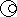 浴槽浴槽浴槽浴槽浴槽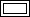 ロータンクロータンクロータンクロータンク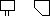 　位置図(住宅地図を縮小し，貼付すること)　　　　 N　位置図(住宅地図を縮小し，貼付すること)　　　　 N　位置図(住宅地図を縮小し，貼付すること)　　　　 N　位置図(住宅地図を縮小し，貼付すること)　　　　 N　位置図(住宅地図を縮小し，貼付すること)　　　　 N　位置図(住宅地図を縮小し，貼付すること)　　　　 N　位置図(住宅地図を縮小し，貼付すること)　　　　 N　位置図(住宅地図を縮小し，貼付すること)　　　　 N　位置図(住宅地図を縮小し，貼付すること)　　　　 N　位置図(住宅地図を縮小し，貼付すること)　　　　 N　位置図(住宅地図を縮小し，貼付すること)　　　　 N　位置図(住宅地図を縮小し，貼付すること)　　　　 N　位置図(住宅地図を縮小し，貼付すること)　　　　 N　位置図(住宅地図を縮小し，貼付すること)　　　　 N　位置図(住宅地図を縮小し，貼付すること)　　　　 N　位置図(住宅地図を縮小し，貼付すること)　　　　 N　位置図(住宅地図を縮小し，貼付すること)　　　　 N　位置図(住宅地図を縮小し，貼付すること)　　　　 N　位置図(住宅地図を縮小し，貼付すること)　　　　 Nハイタンクハイタンクハイタンクハイタンク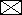 和風大便器和風大便器和風大便器和風大便器和風大便器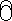 洋風大便器洋風大便器洋風大便器洋風大便器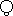 　位置図(住宅地図を縮小し，貼付すること)　　　　 N　位置図(住宅地図を縮小し，貼付すること)　　　　 N　位置図(住宅地図を縮小し，貼付すること)　　　　 N　位置図(住宅地図を縮小し，貼付すること)　　　　 N　位置図(住宅地図を縮小し，貼付すること)　　　　 N　位置図(住宅地図を縮小し，貼付すること)　　　　 N　位置図(住宅地図を縮小し，貼付すること)　　　　 N　位置図(住宅地図を縮小し，貼付すること)　　　　 N　位置図(住宅地図を縮小し，貼付すること)　　　　 N　位置図(住宅地図を縮小し，貼付すること)　　　　 N　位置図(住宅地図を縮小し，貼付すること)　　　　 N　位置図(住宅地図を縮小し，貼付すること)　　　　 N　位置図(住宅地図を縮小し，貼付すること)　　　　 N　位置図(住宅地図を縮小し，貼付すること)　　　　 N　位置図(住宅地図を縮小し，貼付すること)　　　　 N　位置図(住宅地図を縮小し，貼付すること)　　　　 N　位置図(住宅地図を縮小し，貼付すること)　　　　 N　位置図(住宅地図を縮小し，貼付すること)　　　　 N　位置図(住宅地図を縮小し，貼付すること)　　　　 N小便器小便器小便器小便器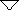 ストール小便器ストール小便器ストール小便器ストール小便器ストール小便器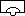 洗面器洗面器洗面器洗面器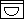 　位置図(住宅地図を縮小し，貼付すること)　　　　 N　位置図(住宅地図を縮小し，貼付すること)　　　　 N　位置図(住宅地図を縮小し，貼付すること)　　　　 N　位置図(住宅地図を縮小し，貼付すること)　　　　 N　位置図(住宅地図を縮小し，貼付すること)　　　　 N　位置図(住宅地図を縮小し，貼付すること)　　　　 N　位置図(住宅地図を縮小し，貼付すること)　　　　 N　位置図(住宅地図を縮小し，貼付すること)　　　　 N　位置図(住宅地図を縮小し，貼付すること)　　　　 N　位置図(住宅地図を縮小し，貼付すること)　　　　 N　位置図(住宅地図を縮小し，貼付すること)　　　　 N　位置図(住宅地図を縮小し，貼付すること)　　　　 N　位置図(住宅地図を縮小し，貼付すること)　　　　 N　位置図(住宅地図を縮小し，貼付すること)　　　　 N　位置図(住宅地図を縮小し，貼付すること)　　　　 N　位置図(住宅地図を縮小し，貼付すること)　　　　 N　位置図(住宅地図を縮小し，貼付すること)　　　　 N　位置図(住宅地図を縮小し，貼付すること)　　　　 N　位置図(住宅地図を縮小し，貼付すること)　　　　 N手洗器手洗器手洗器手洗器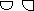 料理場流し料理場流し料理場流し料理場流し料理場流し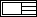 そうじ用流しそうじ用流しそうじ用流しそうじ用流し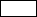 　位置図(住宅地図を縮小し，貼付すること)　　　　 N　位置図(住宅地図を縮小し，貼付すること)　　　　 N　位置図(住宅地図を縮小し，貼付すること)　　　　 N　位置図(住宅地図を縮小し，貼付すること)　　　　 N　位置図(住宅地図を縮小し，貼付すること)　　　　 N　位置図(住宅地図を縮小し，貼付すること)　　　　 N　位置図(住宅地図を縮小し，貼付すること)　　　　 N　位置図(住宅地図を縮小し，貼付すること)　　　　 N　位置図(住宅地図を縮小し，貼付すること)　　　　 N　位置図(住宅地図を縮小し，貼付すること)　　　　 N　位置図(住宅地図を縮小し，貼付すること)　　　　 N　位置図(住宅地図を縮小し，貼付すること)　　　　 N　位置図(住宅地図を縮小し，貼付すること)　　　　 N　位置図(住宅地図を縮小し，貼付すること)　　　　 N　位置図(住宅地図を縮小し，貼付すること)　　　　 N　位置図(住宅地図を縮小し，貼付すること)　　　　 N　位置図(住宅地図を縮小し，貼付すること)　　　　 N　位置図(住宅地図を縮小し，貼付すること)　　　　 N　位置図(住宅地図を縮小し，貼付すること)　　　　 N　※新設改造は赤実線，既設は黒点線，建物外周は太線，間切寸法線は細線で記入　※新設改造は赤実線，既設は黒点線，建物外周は太線，間切寸法線は細線で記入　※新設改造は赤実線，既設は黒点線，建物外周は太線，間切寸法線は細線で記入　※新設改造は赤実線，既設は黒点線，建物外周は太線，間切寸法線は細線で記入　※新設改造は赤実線，既設は黒点線，建物外周は太線，間切寸法線は細線で記入　※新設改造は赤実線，既設は黒点線，建物外周は太線，間切寸法線は細線で記入　※新設改造は赤実線，既設は黒点線，建物外周は太線，間切寸法線は細線で記入　※新設改造は赤実線，既設は黒点線，建物外周は太線，間切寸法線は細線で記入　※新設改造は赤実線，既設は黒点線，建物外周は太線，間切寸法線は細線で記入　※新設改造は赤実線，既設は黒点線，建物外周は太線，間切寸法線は細線で記入　※新設改造は赤実線，既設は黒点線，建物外周は太線，間切寸法線は細線で記入　※新設改造は赤実線，既設は黒点線，建物外周は太線，間切寸法線は細線で記入　※新設改造は赤実線，既設は黒点線，建物外周は太線，間切寸法線は細線で記入　※新設改造は赤実線，既設は黒点線，建物外周は太線，間切寸法線は細線で記入　※新設改造は赤実線，既設は黒点線，建物外周は太線，間切寸法線は細線で記入　※新設改造は赤実線，既設は黒点線，建物外周は太線，間切寸法線は細線で記入　※新設改造は赤実線，既設は黒点線，建物外周は太線，間切寸法線は細線で記入　※新設改造は赤実線，既設は黒点線，建物外周は太線，間切寸法線は細線で記入　※新設改造は赤実線，既設は黒点線，建物外周は太線，間切寸法線は細線で記入　※新設改造は赤実線，既設は黒点線，建物外周は太線，間切寸法線は細線で記入　※新設改造は赤実線，既設は黒点線，建物外周は太線，間切寸法線は細線で記入　※新設改造は赤実線，既設は黒点線，建物外周は太線，間切寸法線は細線で記入　※新設改造は赤実線，既設は黒点線，建物外周は太線，間切寸法線は細線で記入　※新設改造は赤実線，既設は黒点線，建物外周は太線，間切寸法線は細線で記入　※新設改造は赤実線，既設は黒点線，建物外周は太線，間切寸法線は細線で記入　※新設改造は赤実線，既設は黒点線，建物外周は太線，間切寸法線は細線で記入　※新設改造は赤実線，既設は黒点線，建物外周は太線，間切寸法線は細線で記入　※新設改造は赤実線，既設は黒点線，建物外周は太線，間切寸法線は細線で記入　※新設改造は赤実線，既設は黒点線，建物外周は太線，間切寸法線は細線で記入　※新設改造は赤実線，既設は黒点線，建物外周は太線，間切寸法線は細線で記入　※新設改造は赤実線，既設は黒点線，建物外周は太線，間切寸法線は細線で記入　※新設改造は赤実線，既設は黒点線，建物外周は太線，間切寸法線は細線で記入　※新設改造は赤実線，既設は黒点線，建物外周は太線，間切寸法線は細線で記入　※新設改造は赤実線，既設は黒点線，建物外周は太線，間切寸法線は細線で記入　※新設改造は赤実線，既設は黒点線，建物外周は太線，間切寸法線は細線で記入　※新設改造は赤実線，既設は黒点線，建物外周は太線，間切寸法線は細線で記入　※新設改造は赤実線，既設は黒点線，建物外周は太線，間切寸法線は細線で記入　※新設改造は赤実線，既設は黒点線，建物外周は太線，間切寸法線は細線で記入　※新設改造は赤実線，既設は黒点線，建物外周は太線，間切寸法線は細線で記入　※新設改造は赤実線，既設は黒点線，建物外周は太線，間切寸法線は細線で記入　※新設改造は赤実線，既設は黒点線，建物外周は太線，間切寸法線は細線で記入　※新設改造は赤実線，既設は黒点線，建物外周は太線，間切寸法線は細線で記入　※新設改造は赤実線，既設は黒点線，建物外周は太線，間切寸法線は細線で記入　※新設改造は赤実線，既設は黒点線，建物外周は太線，間切寸法線は細線で記入　※新設改造は赤実線，既設は黒点線，建物外周は太線，間切寸法線は細線で記入